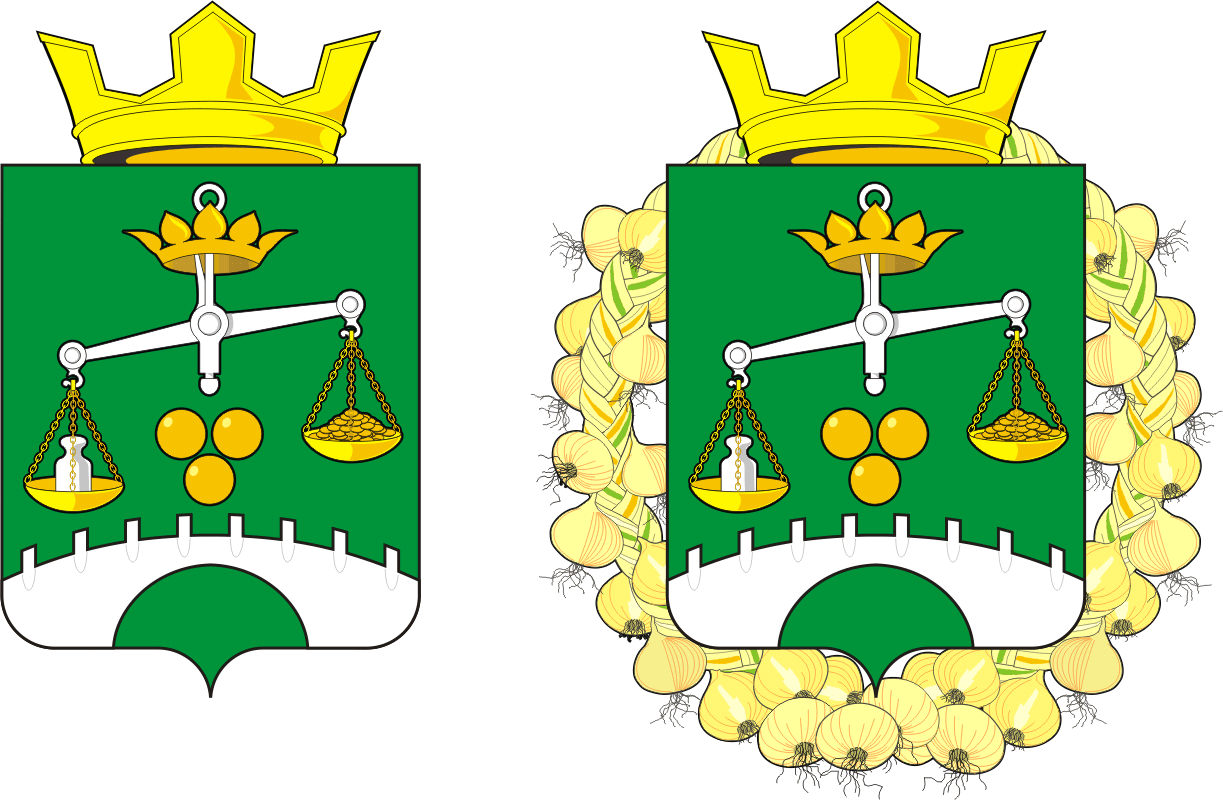 П О С Т А Н О В Л Е Н И ЕАДМИНИСТРАЦИИ   ПЕТРОВСКОГО  СЕЛЬСОВЕТА22.01.2021                                                            № 7-пОб организации пожарно-профилактической работыв жилом секторе и на объектах с массовым пребыванием людей на территории Петровского сельсовета Саракташского района Оренбургской областиВ соответствии с Федеральным законом от 06.10.2003 года № 131-Ф3 «Об общих принципах организации местного самоуправления в Российской Федерации», Федеральным законом от 21.12.1994 года № 69-ФЗ «О пожарной безопасности», статьей 63 Федерального закона от 22.07.2008 года № 123-ФЗ «Технический регламент о требованиях пожарной безопасности», руководствуясь Уставом муниципального образования Петровский сельсовет Саракташского района Оренбургской области    Утвердить Положение о порядке организации и проведения пожарно-профилактической работы в жилом секторе и на объектах с массовым пребыванием людей на территории МО Петровский сельсоветРекомендовать руководителям предприятий и организаций независимо от форм собственности усилить работу по предупреждению пожаров в жилом секторе и на объектах с массовым пребыванием людей.Утвердить план мероприятий по активизации пожарно-профилактической работы в жилом секторе и на объектах с массовым пребыванием людей на территории сельсовета Постановление вступает в силу со дня его подписания и подлежит размещению на официальном сайте администрации МО  Петровский сельсовет Саракташского района Оренбургской области Контроль за исполнением данного постановления оставляю за собой. Глава сельсовета:                                             А.А.БарсуковРазослано: руководителям предприятий, организаций, прокуратура районаУТВЕРЖДЕНОпостановлением администрацииМО Петровское сельское поселениеот 22.01. 2021 года № 7 Положение о порядке организации и проведения пожарно-профилактической работы в жилом секторе и на объектах с массовым пребыванием людей на территории МО  Петровский сельсовет Общие положения1. Положение о порядке проведения противопожарной пропаганды и обучения населения муниципального образования МО Петровское сельское поселение мерам пожарной безопасности определяет цели, задачи, порядок и периодичность проведения противопожарной пропаганды и обучения населения мерам пожарной безопасности.2. Основными целями обучения населения мерам пожарной безопасности и проведения противопожарной пропаганды являются:1) снижение количества пожаров и степени тяжести их последствий;2) совершенствование знаний населения в области пожарной безопасности.3. Основными задачами в сфере обучения населения мерам пожарной   безопасности и проведения противопожарной пропаганды являются:1) совершенствование знаний и навыков населения по организации и проведению мероприятий, направленных на предотвращение пожаров, порядку действий при возникновении пожара, изучению приемов применения первичных средств пожаротушения;2) повышение эффективности взаимодействия организаций и населения в сфере обеспечения пожарной безопасности;3) совершенствование форм и методов противопожарной пропаганды;4) оперативное доведение до населения информации в области пожарной безопасности;5) создание условий для привлечения граждан на добровольной основе к деятельности по предупреждению и тушению пожаров, а также участия населения в борьбе с пожарами.Меры пожарной безопасности – действия по обеспечению пожарной безопасности, в том числе по выполнению требований пожарной безопасности.Профилактика пожаров - совокупность превентивных мер, направленных на исключение возможности возникновения пожаров и ограничение их последствий;Противопожарная пропаганда - целенаправленное информирование общества о проблемах и путях обеспечения пожарной безопасности, осуществляемое через средства массовой информации, посредством распространения специальной литературы и рекламной продукции, устройства тематических выставок, смотров, конференций и использования других, не запрещенных законодательством Российской Федерации форм информирования населения. Противопожарную пропаганду проводят работники администрации муниципального образования, а также руководители учреждений и организаций (по согласованию)II. Организация противопожарной пропаганды1. Администрация муниципального образования проводит противопожарную пропаганду посредством:1) распространения среди населения противопожарных памяток, листовок;2) размещения социальной рекламы по пожарной безопасности;3) организации конкурсов, выставок, соревнований на противопожарную тематику;4) привлечения средств массовой информации;5) размещение информационного материала на противопожарную тематику на сайте администрации муниципального образования в сети Интернет.Учреждениям рекомендуется проводить противопожарную пропаганду посредством:1) изготовления и распространения среди работников организации памяток и листовок о мерах пожарной безопасности;2) размещения в помещениях и на территории учреждения информационных стендов пожарной безопасности;Противопожарная пропаганда проводится в соответствии с законодательством за счет средств соответствующего бюджета. 2. Для организации работы по пропаганде мер пожарной безопасности, обучения населения мерам пожарной безопасности на территории муниципального образования назначается ответственное должностное лицо. Администрация муниципального образования является основным организатором и исполнителем мероприятий по противопожарной пропаганде и обучению населения мерам пожарной безопасности на территории муниципального образования. 3. На противопожарную пропаганду и обучение в местных бюджетах  в обязательном порядке предусматриваются денежные средства. 4. Противопожарная пропаганда и обучение населения мерам пожарной безопасности проводится на постоянной основе и непрерывно.5. При организации пожарно-профилактической работы в жилом секторе и на объектах с массовым пребыванием людей проверяется соблюдение требований пожарной безопасности, в том числе: - выполнение организационных мероприятий по соблюдению пожарной безопасности; - содержание территории, зданий и сооружений и помещений; - состояние эвакуационных путей и выходов; - готовность персонала организации к действиям в случае возникновения пожара; - организация и проведение противопожарной пропаганды и обучения работников учреждений и организаций мерам пожарной безопасности в соответствии с действующим законодательством; - проведение совместных рейдов с отделом надзорной деятельности и отделом внутренних дел по проверке противопожарного состояния мест проживания лиц, ведущих асоциальный образ жизни, и мест проживания неблагополучных семей.УТВЕРЖДЕНОпостановлением администрацииМО Петровский сельсовет от 22.01.2021 года № 7 ПЛАНмероприятий по пожарно-профилактической работе в жилом секторе и на объектах с массовым пребывание людей в границах муниципального образования Петровский сельсовет Саракташского района Оренбургской области№Наименование мероприятийСрок исполненияИсполнитель1Привлекать к работе по обучению мерам пожарной безопасности руководителей учреждений (по согласованию)постоянноАдминистрация МО  Петровский сельсовет  2Проведение совместных с участковым инспектором полиции рейдов семей и граждан, ведущих асоциальный образ жизниежеквартально Администрация МО  Петровский сельсовет  3Распространение буклетов, памяток по обучению населения правилам пожарной безопасности, действиям в случае пожара постоянно Администрация МО  Петровский сельсовет  4Организовать обучение правилам пожарной безопасности одиноких, престарелых гражданежеквартально Администрация МО  Петровский сельсовет  